ГОСТ 12.4.026-2015 Система стандартов безопасности труда (ССБТ). Цвета сигнальные, знаки безопасности и разметка сигнальная. Назначение и правила применения. Общие технические требования и характеристики. Методы испытаний (с Поправками, с Изменением N 1)6.1.4 Знаки пожарной безопасности (таблица К.1), размещенные на пути эвакуации, а также эвакуационные знаки безопасности (таблица Л.1) и знак безопасности ЕС 01 (таблица Л.2) должны быть выполнены с применением фотолюминесцентных материалов в соответствии с 8.2 либо иметь внутреннее или внешнее освещение от автономного или аварийного источника питания.Приложение К (обязательное). Знаки пожарной безопасности
Таблица К.1
К.1 К знакам пожарной безопасности также относят:

- запрещающие знаки - Р01 "Запрещается курить", Р02 "Запрещается пользоваться открытым огнем и курить", Р04 "Запрещается тушить водой", Р12 "Запрещается загромождать проходы и (или) складировать" (приложение Г);

- предупреждающие знаки - W01 "Пожароопасно. Легковоспламеняющиеся вещества", W02 "Взрывоопасно", W11 "Пожароопасно. Окислитель" (приложение Ж);

- эвакуационные знаки - по таблице Л.1.Таблица Л.1 - Эвакуационные знаки
Таблица Л.2 - Знаки медицинского и санитарного назначения
КодЦветографическое изображениеСмысловое значениеМесто размещения (установки) и рекомендации по применению
F01-01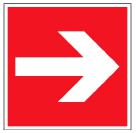 Направляющая стрелкаИспользовать только вместе с другими знаками пожарной безопасности для указания направления движения к месту нахождения (размещения) средства противопожарной защитыF01-02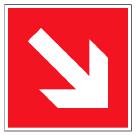 Направляющая стрелка под углом 45°Использовать только вместе с другими знаками пожарной безопасности для указания направления движения к месту нахождения (размещения) средства противопожарной защитыF02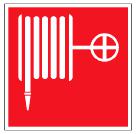 Пожарный кранВ местах нахождения комплекта пожарного крана с пожарным рукавом и стволомF03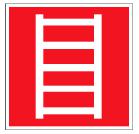 Пожарная лестницаВ местах нахождения пожарной лестницыF04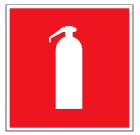 ОгнетушительВ местах размещения огнетушителяF05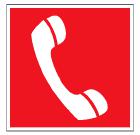 Телефон для использования при пожаре (в том числе телефон прямой связи с пожарной охраной)В местах размещения телефона, по которому можно вызвать пожарную охрануF06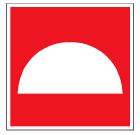 Место размещения нескольких средств противопожарной защитыВ местах одновременного нахождения (размещения) нескольких средств противопожарной защитыF07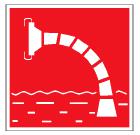 Пожарный водоисточникВ местах нахождения пожарного водоема или пирса для пожарных машинF08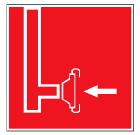 Пожарный сухотрубный стоякВ местах нахождения пожарного сухотрубного стоякаF09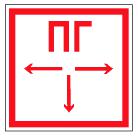 Пожарный гидрантУ мест нахождения подземных пожарных гидрантов. На знаке должны быть цифры, обозначающие расстояние от знака до гидранта, м. Расстояние от знака до края проезда пожарных автомобилей должно быть не более расстояния опознавания знакаF10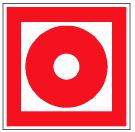 Кнопка включения установок (систем) пожарной автоматикиВ местах ручного пуска установок пожарной сигнализации, пожаротушения и (или) систем противодымной защиты.
В местах (пунктах) подачи сигнала пожарной тревогиF11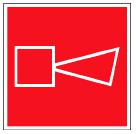 Звуковой оповещатель пожарной тревогиВ местах нахождения звукового оповещателя или совместно со знаком F10 "Кнопка включения установок (систем) пожарной автоматики"Код знакаЦветографическое изображениеСмысловое значениеМесто размещения (установки) и рекомендации по применениюЕ01-01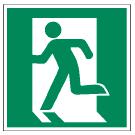 Выход здесь (левосторонний)Над дверями (или на дверях) эвакуационных выходов, открывающихся с левой стороны. На стенах помещений вместе с направляющей стрелкой для указания направления движения к эвакуационному выходуЕ01-02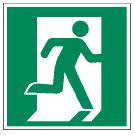 Выход здесь (правосторонний)Над дверями (или на дверях) эвакуационных выходов, открывающихся с правой стороны. На стенах помещений вместе с направляющей стрелкой для указания направления движения к эвакуационному выходуЕ02-01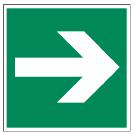 Направляющая стрелкаИспользовать только вместе с другими эвакуационными знаками для указания направления движенияЕ02-02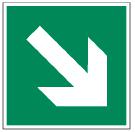 Направляющая стрелка под углом 45°Использовать только вместе с другими эвакуационными знаками для указания направления движенияЕ03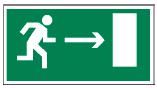 Направление к эвакуационному выходу направоНа стенах помещений для указания направления движения к эвакуационному выходуЕ04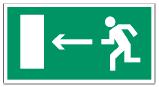 Направление к эвакуационному выходу налевоНа стенах помещений для указания направления движения к эвакуационному выходуЕ05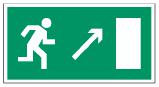 Направление к эвакуационному выходу направо вверхНа стенах помещений для указания направления движения к эвакуационному выходу по наклонной плоскостиЕ06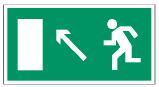 Направление к эвакуационному выходу налево вверхНа стенах помещений для указания направления движения к эвакуационному выходу по наклонной плоскостиЕ07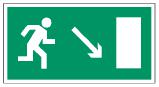 Направление к эвакуационному выходу направо внизНа стенах помещений для указания направления движения к эвакуационному выходу по наклонной плоскостиЕ08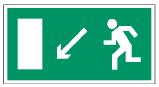 Направление к эвакуационному выходу налево внизНа стенах помещений для указания направления движения к эвакуационному выходу по наклонной плоскостиЕ09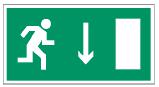 Указатель двери эвакуационного выхода (правосторонний)Над дверями эвакуационных выходовЕ10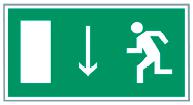 Указатель двери эвакуационного выхода (левосторонний)Над дверями эвакуационных выходовЕ11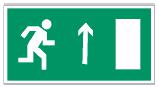 Направление к эвакуационному выходу прямоНад проходами, проемами, в помещениях большой площади. Размещается на верхнем уровне или подвешивается к потолкуЕ12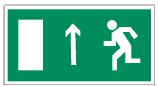 Направление к эвакуационному выходу прямоНад проходами, проемами, в помещениях большой площади. Размещается на верхнем уровне или подвешивается к потолкуЕ13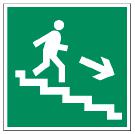 Направление к эвакуационному выходу по лестнице внизНа лестничных площадках и стенах, прилегающих к лестничному маршуЕ14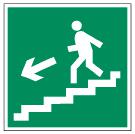 Направление к эвакуационному выходу по лестнице внизНа лестничных площадках и стенах, прилегающих к лестничному маршуЕ15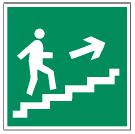 Направление к эвакуационному выходу по лестнице вверхНа лестничных площадках и стенах, прилегающих к лестничному маршуЕ16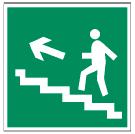 Направление к эвакуационному выходу по лестнице вверхНа лестничных площадках и стенах, прилегающих к лестничному маршуЕ17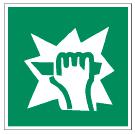 Для доступа вскрыть здесьНа дверях, стенах помещений и в других местах, где для доступа в помещение или выхода необходимо вскрыть определенную конструкцию, например разбить стеклянную панель и т.п.Е18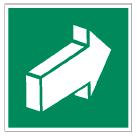 Открывать движением от себяНа дверях помещений для указания направления открывания дверейЕ19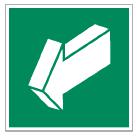 Открывать движением на себяНа дверях помещений для указания направления открывания дверейЕ20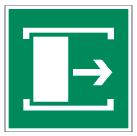 Для открывания сдвинутьНа дверях помещений для обозначения действий по открыванию сдвижных дверейЕ21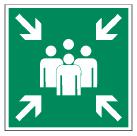 Пункт (место) сбораНа дверях, стенах помещений и в других местах для обозначения заранее предусмотренных пунктов (мест) сбора людей в случае возникновения пожара, аварии или другой чрезвычайной ситуацииЕ22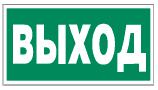 Указатель выходаНад дверями эвакуационного выхода или в составе комбинированных знаков безопасности для указания направления движения к эвакуационному выходуЕ23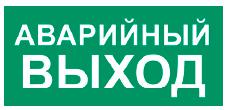 Указатель аварийного выходаНад дверями аварийного выходаКод знакаЦветографическое изображениеСмысловое значениеМесто размещения (установки) и рекомендации по применениюЕС01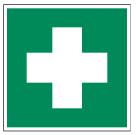 Аптечка первой медицинской помощиНа стенах, дверях помещений для обозначения мест размещения аптечек первой медицинской помощи